Unit 3 Lesson 2: Emparejemos figurasWU Cuál es diferente: Botones (Warm up)Student Task Statement¿Cuál es diferente?A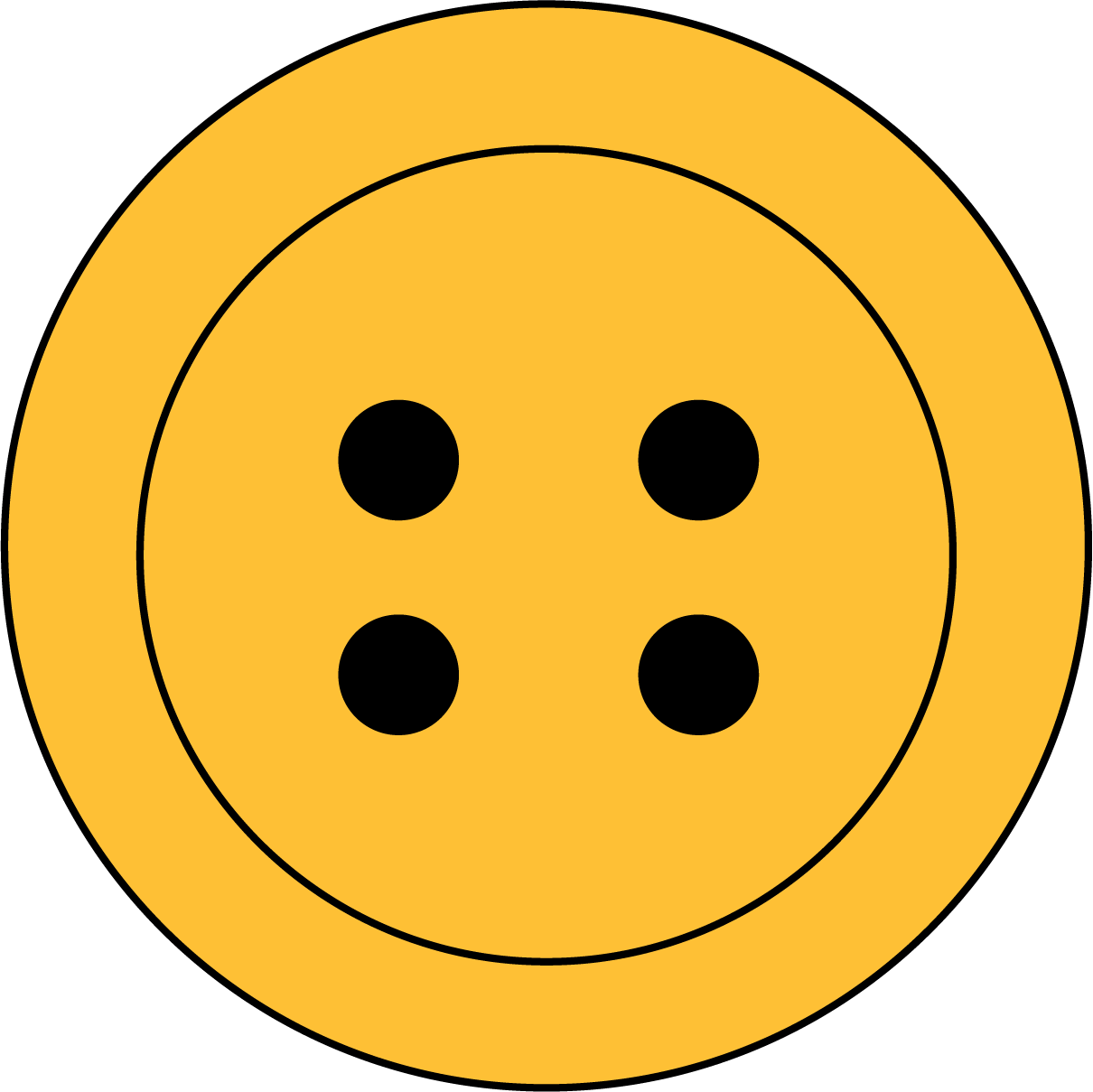 B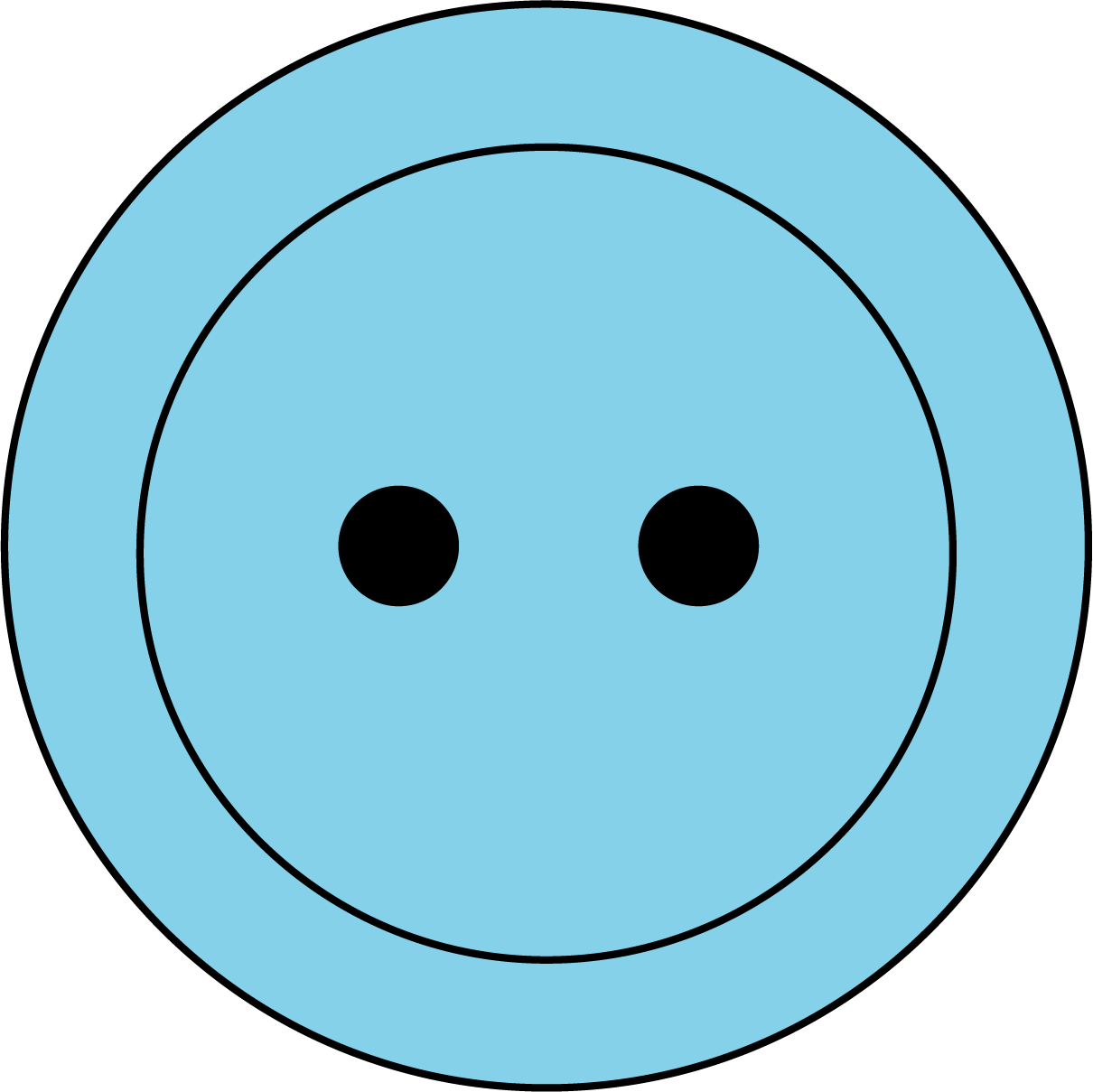 C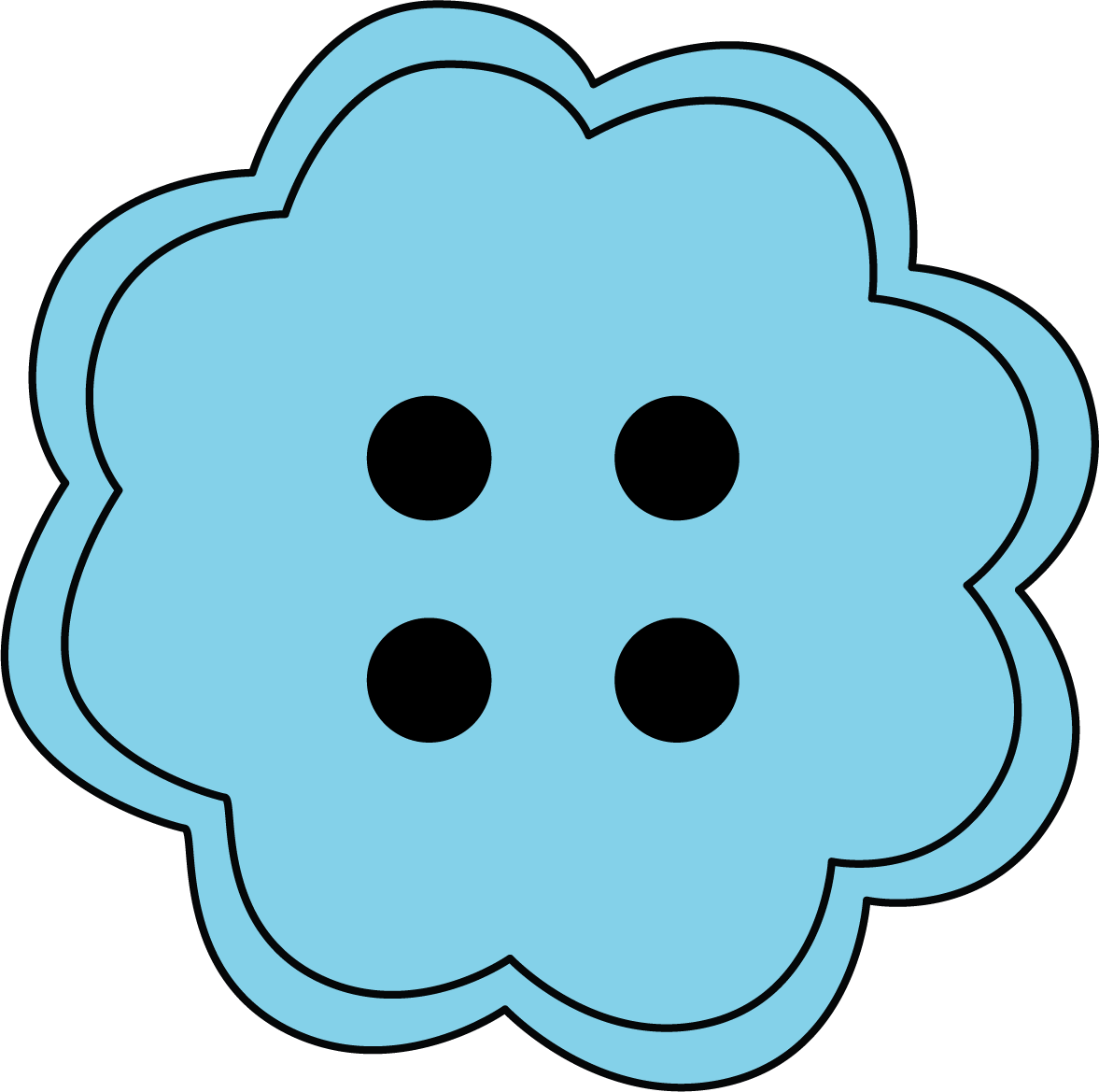 D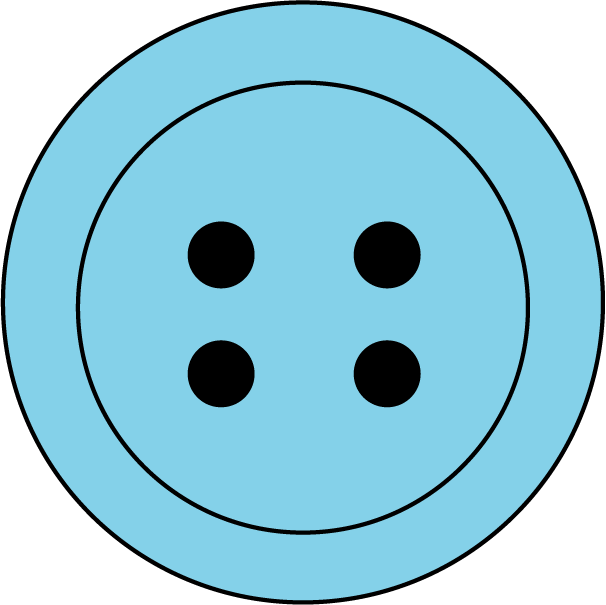 1 Emparejemos objetos con figurasStudent Task StatementUne con una línea cada figura con el objeto al que se parece.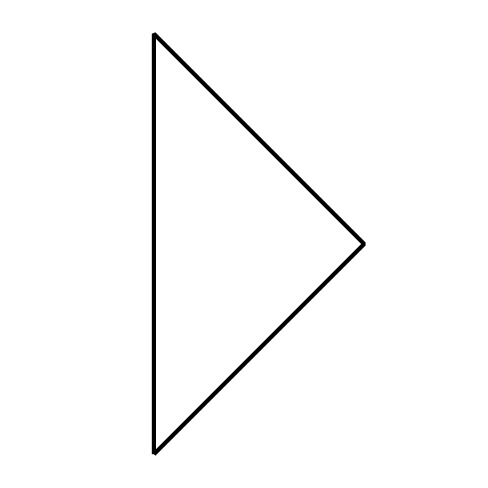 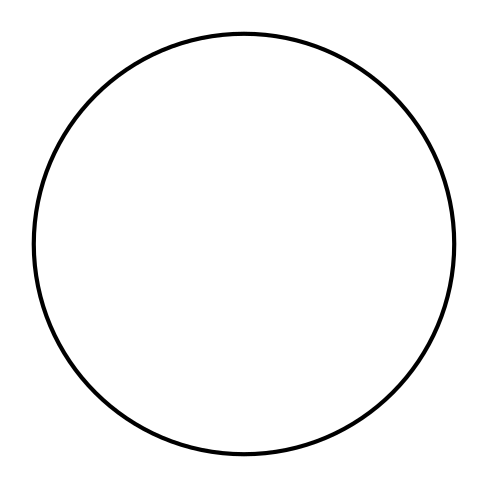 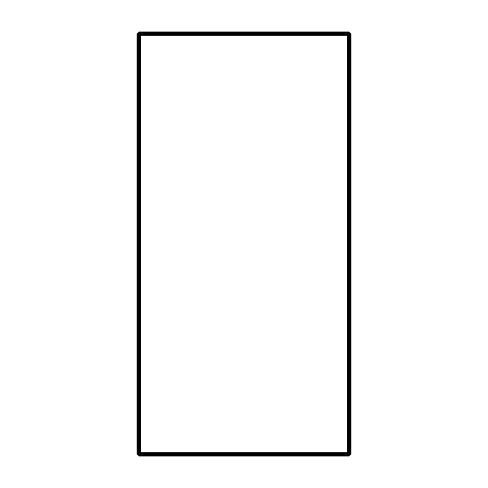 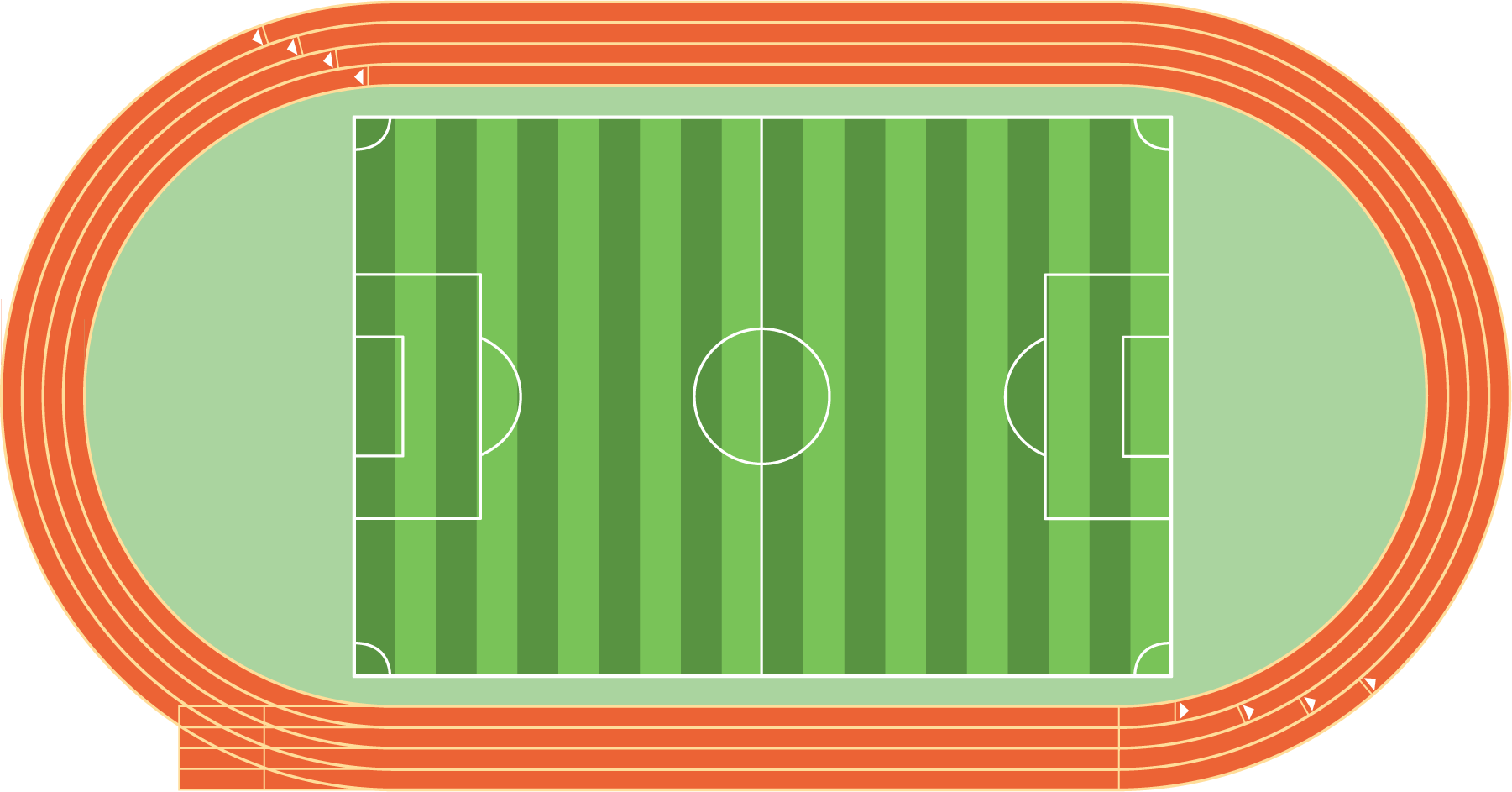 2 ¿Cuál figura es la misma?Images for Launch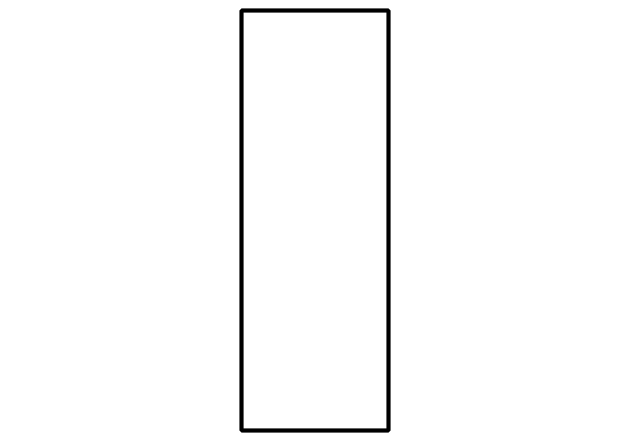 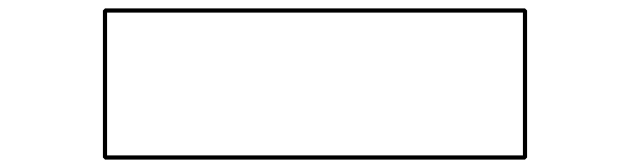 Student Task StatementEn cada fila, colorea la figura que sea la misma que la primera figura de la fila.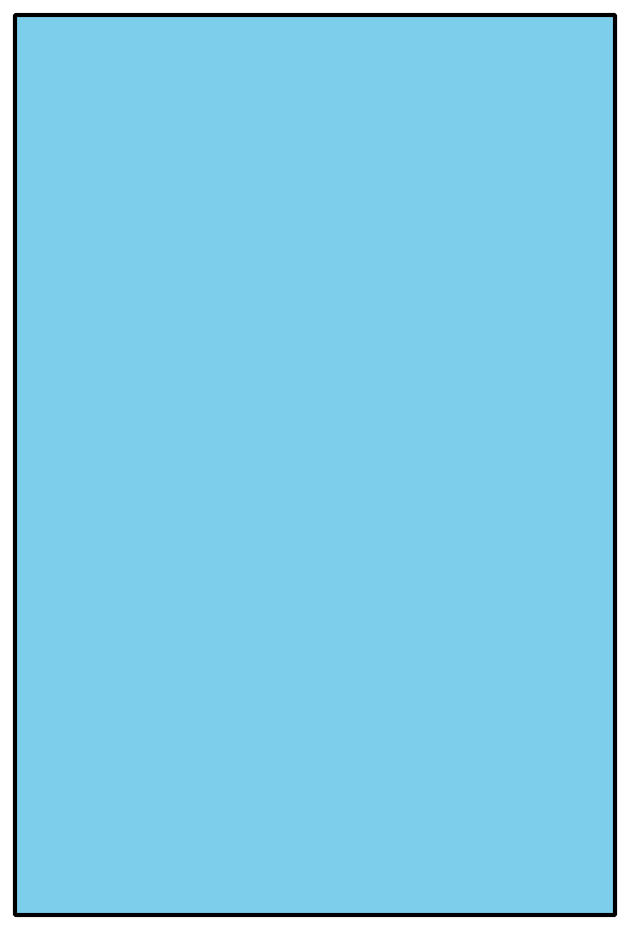 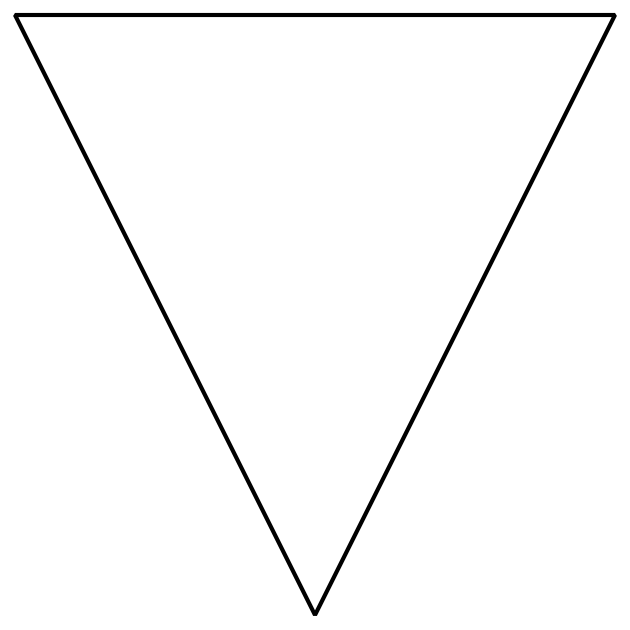 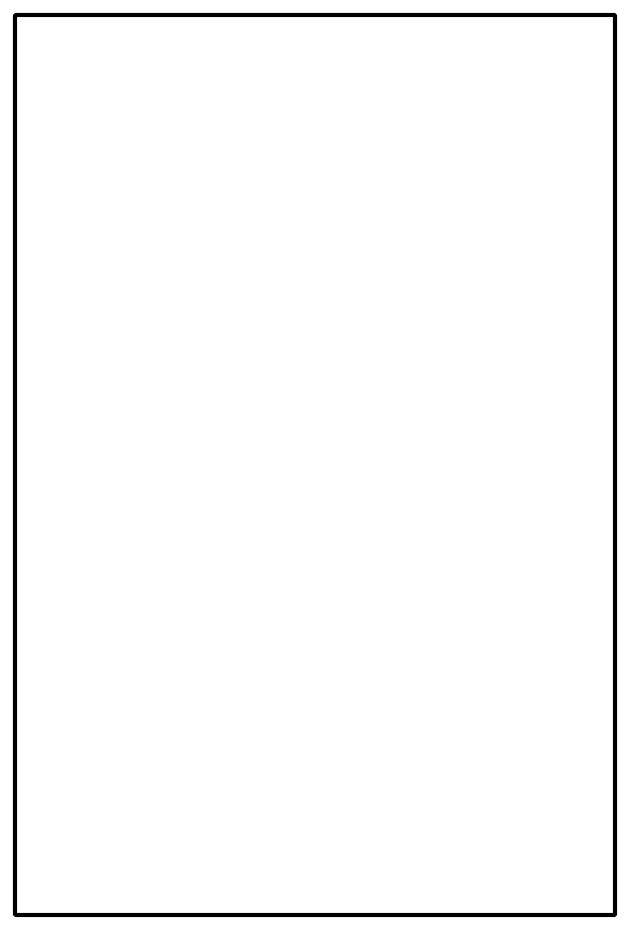 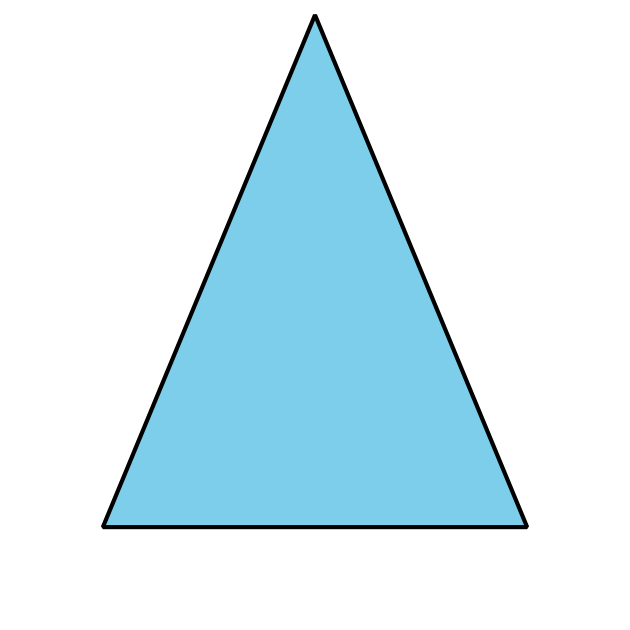 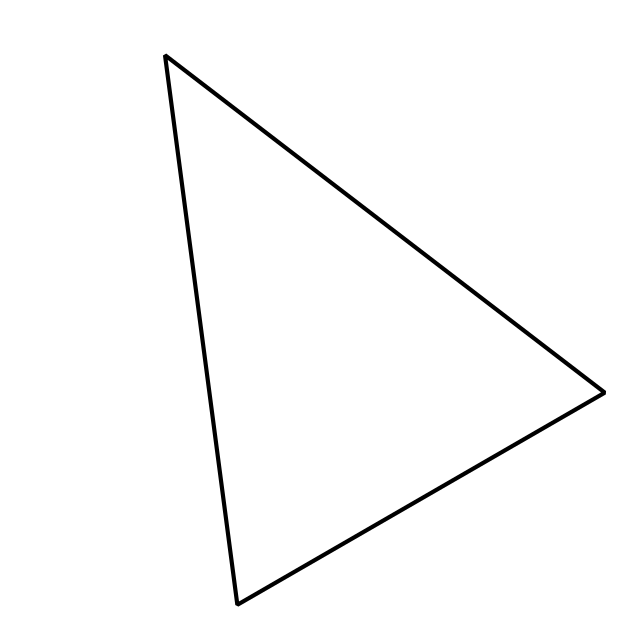 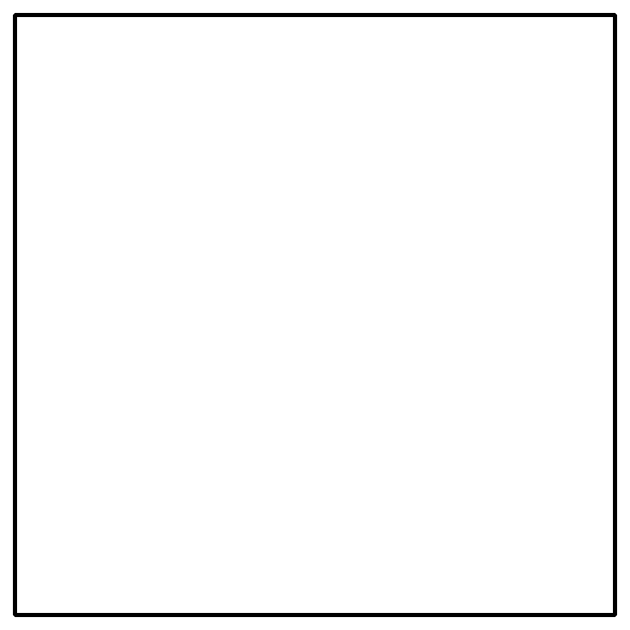 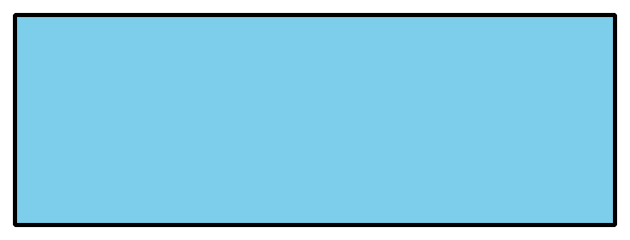 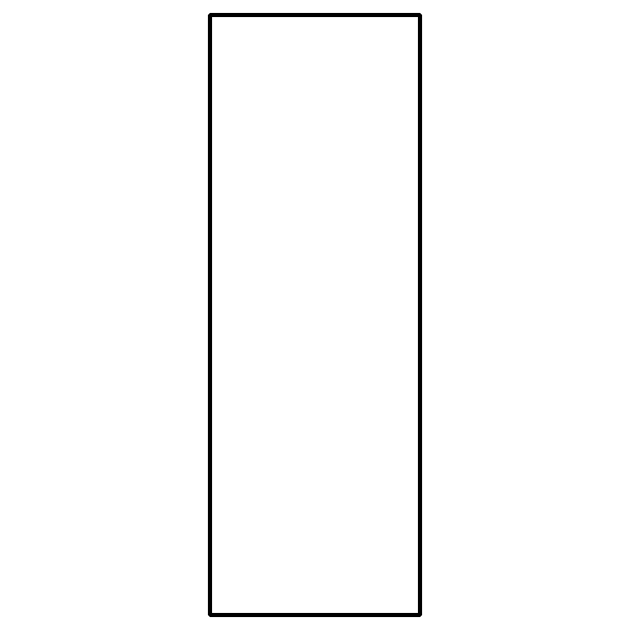 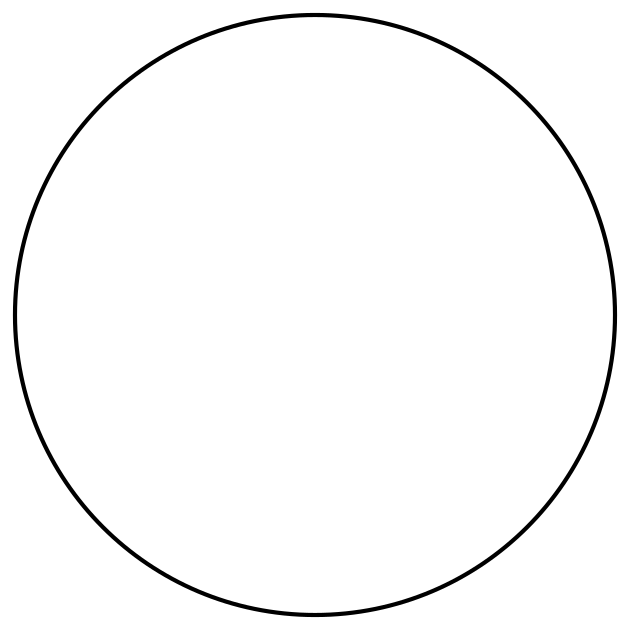 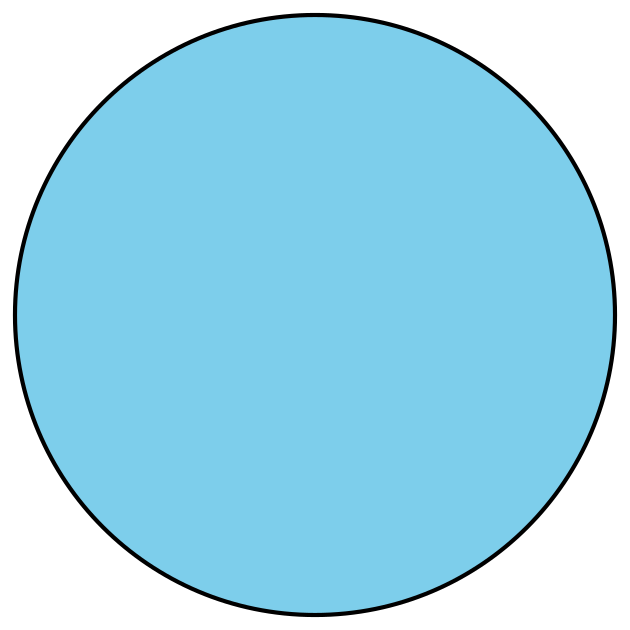 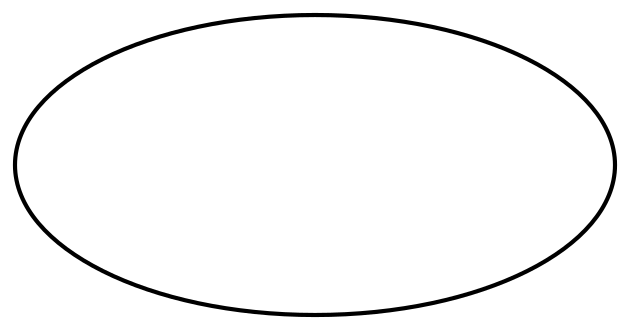 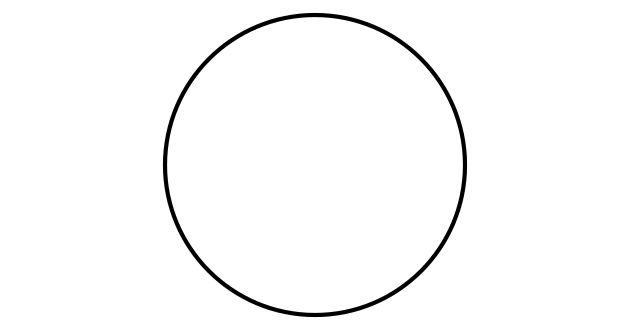 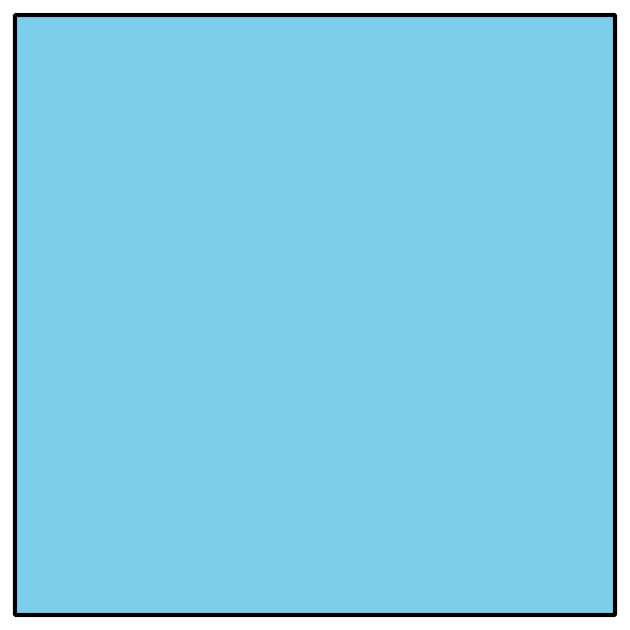 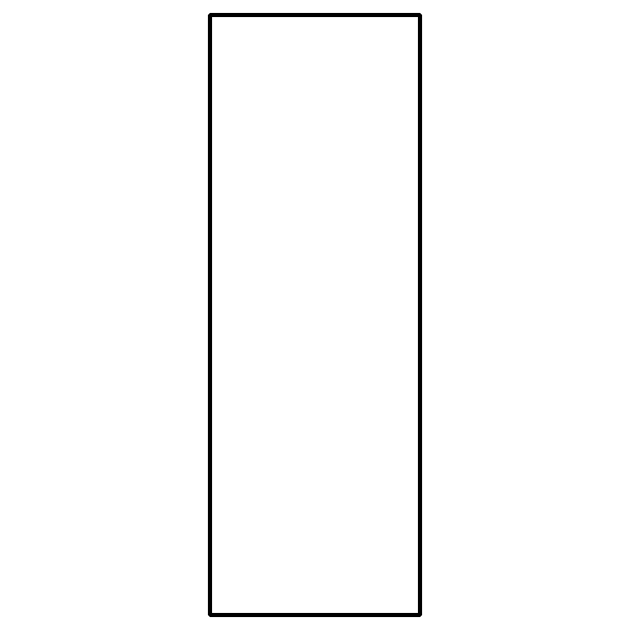 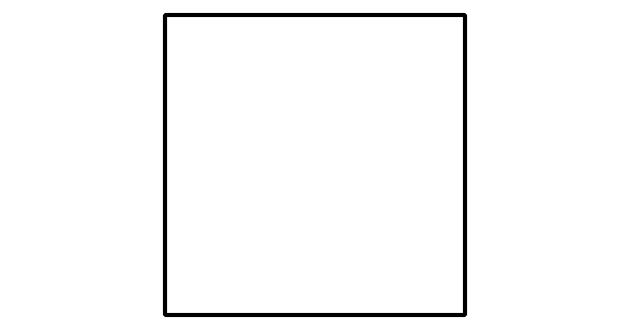 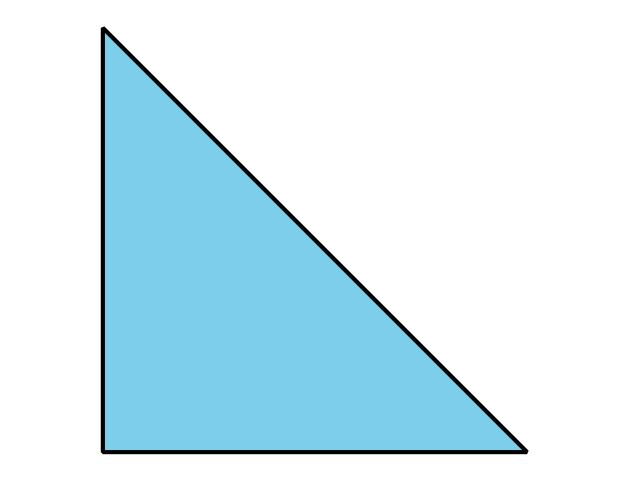 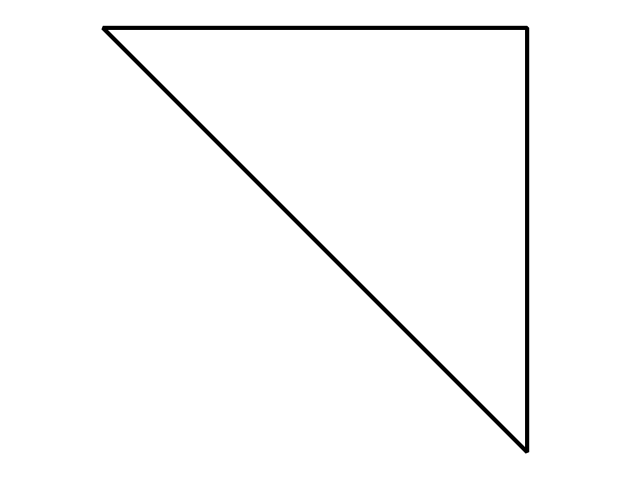 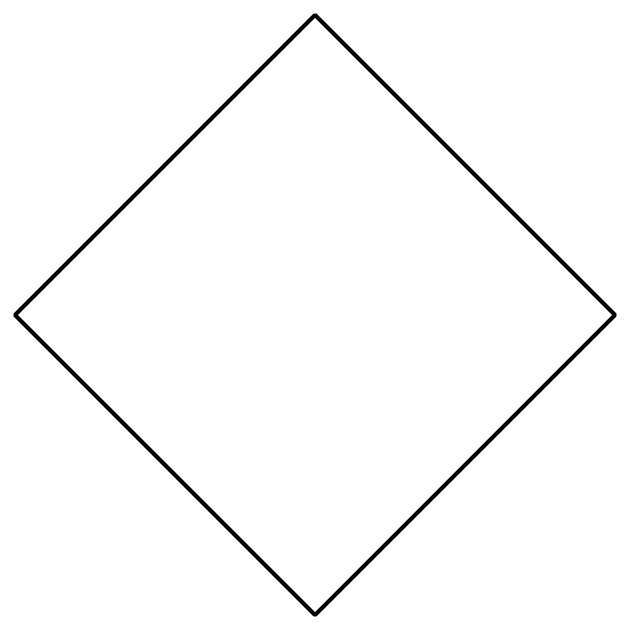 3 Centros: Momento de escogerStudent Task StatementEscoge un centro.Libros de imágenes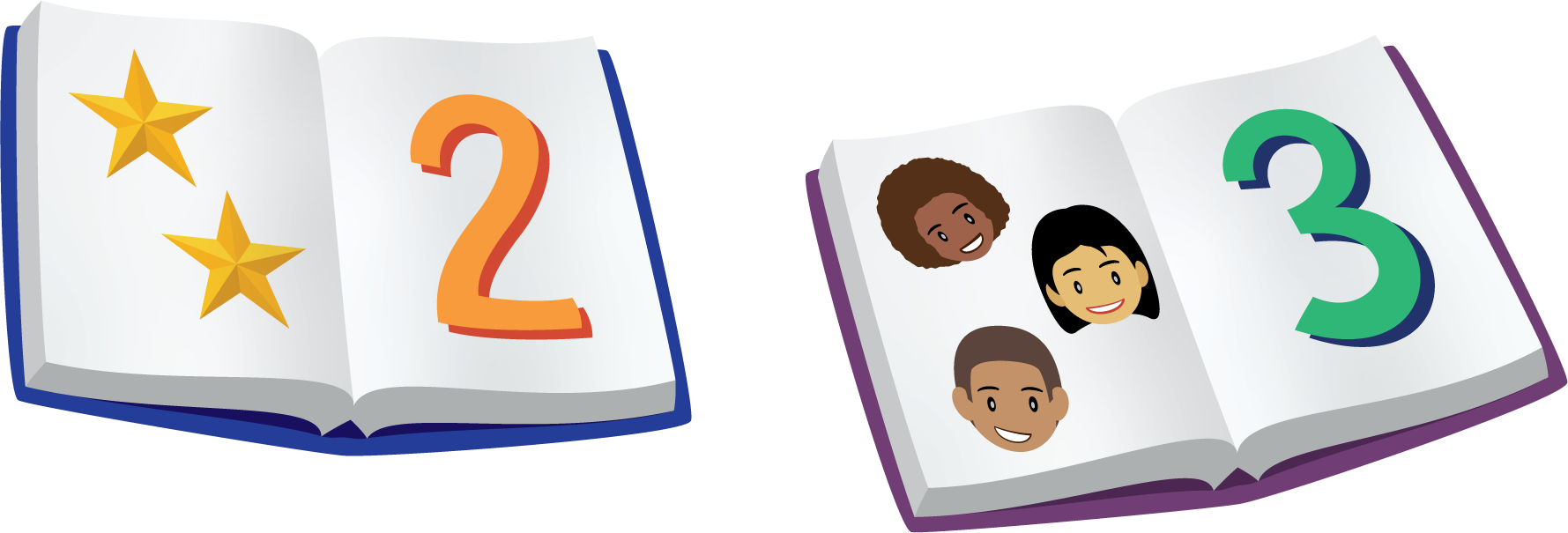 Bingo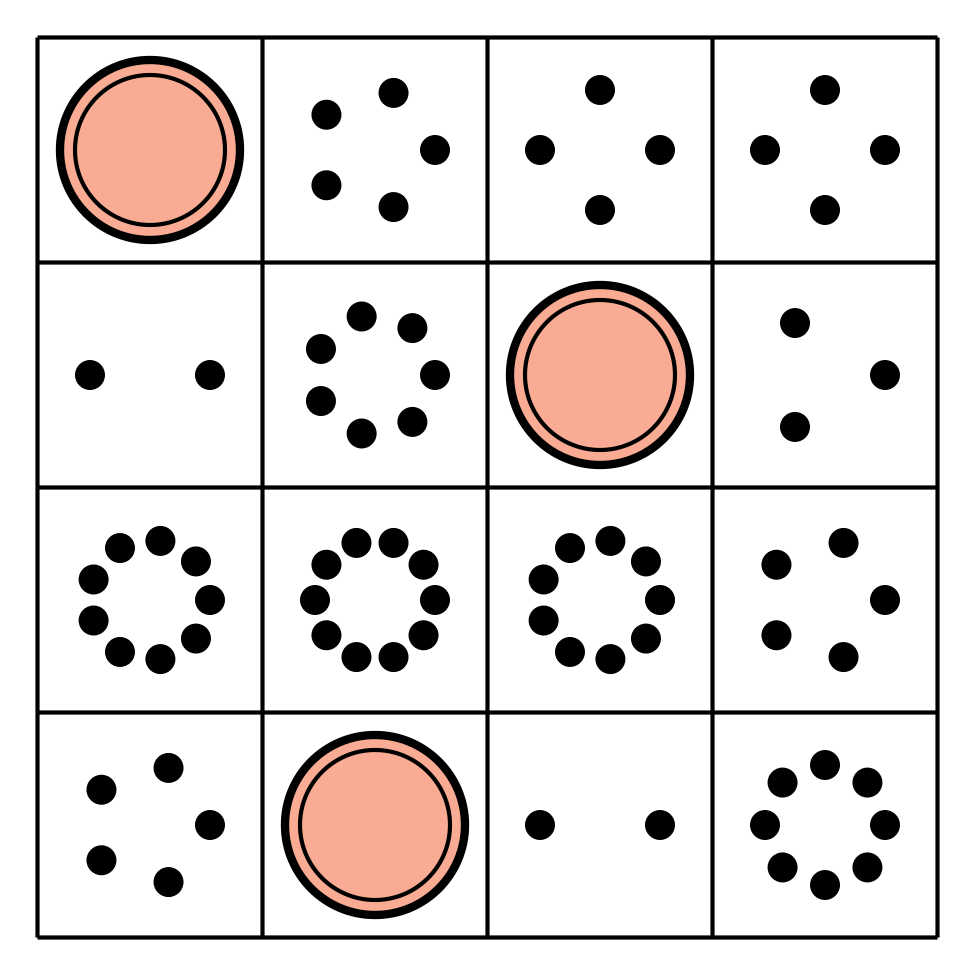 Revuelve y saca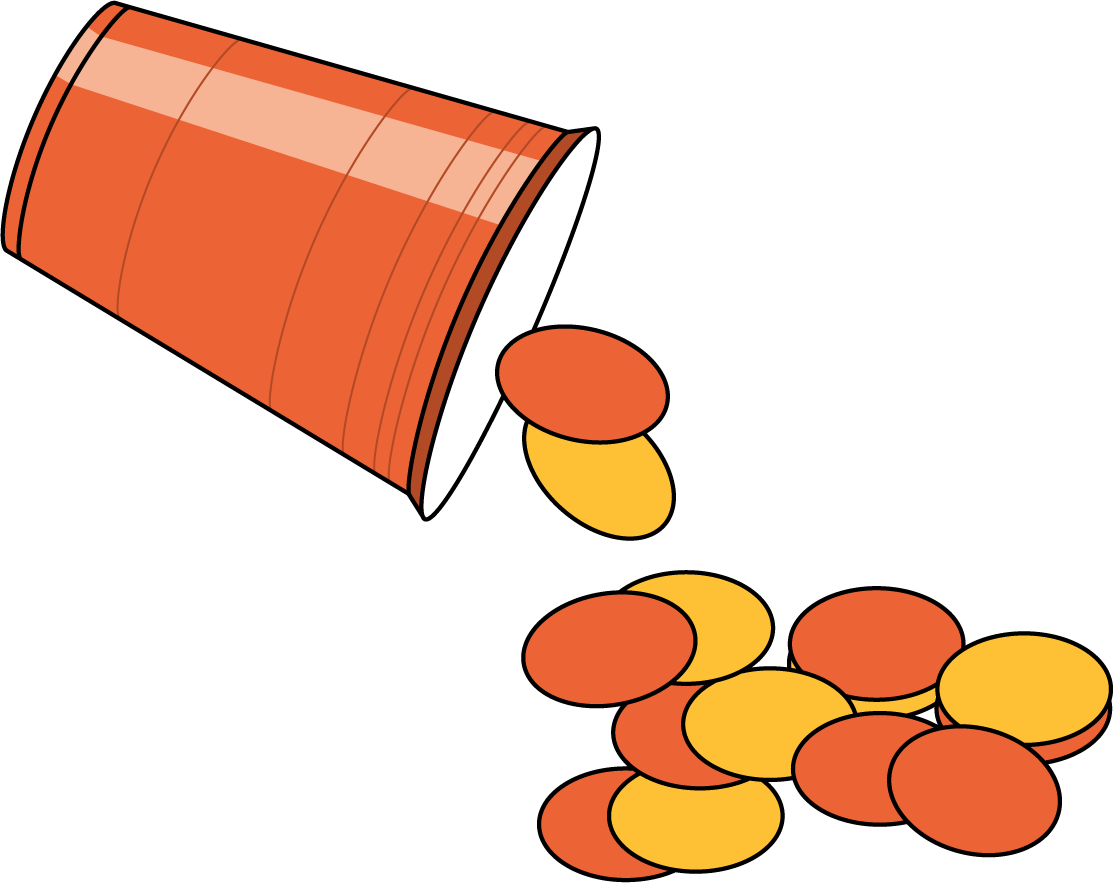 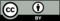 © CC BY 2021 Illustrative Mathematics®